REQUERIMENTO Nº 286/2017Requer Voto de Pesar pelo falecimento do SR. AMARO SILVEIRA DA SILVA, ocorrido recentemente. Senhor Presidente, Nos termos do Art. 102, Inciso IV, do Regimento Interno desta Casa de Leis, requeiro a Vossa Excelência que se digne a registrar nos anais desta Casa de Leis voto de profundo pesar pelo falecimento do Sr. Amaro Silveira da Silva, ocorrido no último dia 10 de março. Requeiro, ainda, que desta manifestação seja dada ciência aos seus familiares, encaminhando cópia do presente à Rua Thiago Azevedo dos Santos, 27, Jardim Santa Fé, nesta cidade.Justificativa:O Sr. Amaro Silveira da Silva tinha 62 anos e era divorciado de Iranilda de Abreu e deixou os filhos Simone, Aline, Rogério, Márcio, Cintia, Rodrigo e Ricardo.Benquisto por todos os familiares e amigos, seu passamento causou grande consternação e saudades; todavia, sua memória há de ser cultuada por todos que em vida o amaram. Que Deus esteja presente nesse momento de separação e dor, para lhes dar força e consolo.É, pois, este o Voto, através da Câmara de Vereadores, em homenagem póstuma e em sinal de solidariedade.                 Plenário “Dr. Tancredo Neves”, 10 de março de 2017. José Antonio FerreiraDr. José                                              -Vereador-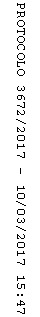 